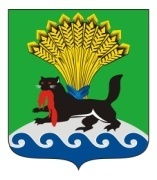         РОССИЙСКАЯ ФЕДЕРАЦИЯ           ИРКУТСКАЯ ОБЛАСТЬ           ИРКУТСКОЕ РАЙОННОЕ МУНИЦИПАЛЬНОЕ ОБРАЗОВАНИЕ         АДМИНИСТРАЦИЯ         ПОСТАНОВЛЕНИЕот «___20__»________08_______ 2020 г.					                          №__503_Об утверждении даты, времени места проведения мероприятия, утверждение положения мероприятия в рамках муниципальной программы Иркутского районного муниципального образования «Развитие культуры в Иркутском районном муниципальном образовании» на 2018-2023 годыВ целях реализации плана мероприятий муниципальной программы Иркутского районного муниципального образования «Развитие культуры в Иркутском районном муниципальном образовании» на 2018-2023 годы,  утвержденной постановлением администрации Иркутского районного муниципального образования от 01.12.2017  № 563, руководствуясь постановлением администрации Иркутского районного муниципального образования от 15.02.2018 № 104 «Об утверждении положений о проведении районных мероприятий в сфере культуры»,  в соответствии со ст. 39, 45, 54 Устава Иркутского районного муниципального образования, администрация Иркутского районного муниципального образования:ПОСТАНОВЛЯЕТ:Определить проведение ежегодного районного конкурса профессионального мастерства «Творчество – профессия» 04.09.2020 в 11.00 в Большереченском муниципальном учреждении «Культурно-спортивный центр» по адресу: р.п. Большая Речка, ул. Труда, 28;Отделу культуры Комитета по социальной политике администрации Иркутского районного муниципального образования организовать и провести мероприятие, указанное в пункте 1 настоящего постановления, в соответствии санитарно-эпидемиологических требований законодательства Российской Федерации.3. Опубликовать настоящее постановление в газете «Ангарские огни», разместить    в    информационно-коммуникационной    сети   «Интернет»   на
официальном сайте Иркутского районного муниципального образования: www.irkraion.ru.       	4. Контроль исполнения настоящего постановления возложить на первого заместителя Мэра района.Исполняющий обязанности Мэра  			                                        И.В. Жук